О Положении о нагрудном знаке депутатаДумы городского округа ТольяттиВ соответствии с законом Самарской области от 10.07.2008 №67-ГД 
«О гарантиях осуществления полномочий депутата, члена выборного органа местного самоуправления, выборного должностного лица местного самоуправления в Самарской области», Дума РЕШИЛА:Утвердить Положение о нагрудном знаке депутата Думы городского округа Тольятти (Приложение №1).Опубликовать настоящее решение в газете «Городские ведомости».Настоящее решение вступает в силу с момента официального опубликования.Нагрудные знаки депутатов Думы городского округа Тольятти, выданные до вступления в силу настоящего решения, считать действительными до истечения срока полномочий Думы городского округа Тольятти V созыва.Контроль за выполнением настоящего решения возложить на постоянную комиссию по местному самоуправлению и общественной безопасности (Попов В.И.).Председатель Думы								   А.И.ЗверевПриложение №1к решению Думы19.09.2012 № ______Положениео нагрудном знаке депутата Думы городского округа Тольятти 1. Настоящее Положение (далее - Положение) разработано в целях закрепления общих требований к организации изготовления, использования, хранения и выдачи нагрудного знака депутата Думы городского округа Тольятти (далее - нагрудный знак, депутат, Дума соответственно).2. Нагрудный знак вручается депутату Думы председателем Думы на заседании Думы. Ношение нагрудного знака осуществляется при участии депутата в мероприятиях, проводимых Думой, и при осуществлении им иной депутатской деятельности. Нагрудный знак носится на левой стороне груди.Депутат пользуется нагрудным знаком в течение срока полномочий Думы.3. Изготовление нагрудных знаков осуществляется Думой за счёт средств бюджета городского округа Тольятти, выделенных на обеспечение деятельности Думы. Средства на изготовление нагрудных знаков предусматриваются в смете расходов Думы в год проведения очередных выборов депутатов Думы.4. Нагрудный знак изготавливается в соответствии с описанием (Приложение №1) и должен соответствовать образцу (Приложение №2) к настоящему Положению.5. Аппаратом Думы ведётся учёт выдачи нагрудных знаков депутатов Думы. Выдача нагрудного знака осуществляется лично депутату под роспись в журнале регистрации выдачи нагрудных знаков. 6. Депутат обязан обеспечить сохранность нагрудного знака. Нагрудный знак не подлежит передаче другому лицу. Не допускается ношение нагрудного знака лицами, не имеющими статуса депутата Думы.7. В случае утраты (порчи) депутатом нагрудного знака дубликат нагрудного знака выдаётся на основании письменного заявления депутата на имя председателя Думы. Испорченный нагрудный знак сдаётся в Думу.8. При истечении срока полномочий депутата полученный им нагрудный знак считается недействительным и оставляется на память владельцу. В случае смерти депутата нагрудный знак считается недействительным и остаётся у членов его семьи для памятного хранения.9. В случае досрочного прекращения полномочий депутата нагрудный знак возвращается им в хозяйственный отдел административно-хозяйственного управления Думы. По истечении срока полномочий Думы данного созыва лицо, являвшееся депутатом, досрочно прекратившим полномочия, вправе обратиться с письменным заявлением на имя председателя Думы о возврате ему нагрудного знака для памятного хранения.Председатель Думыгородского округа								   А.И.ЗверевПриложение №1к Положению о нагрудном знакедепутата Думы городского округа ТольяттиОписаниенагрудного знака депутата Думыгородского округа ТольяттиНагрудный знак изготавливается из золота 585 пробы и представляет собой круг диаметром  и толщиной . Дубликат нагрудного знака не содержит драгоценных металлов.На лицевой стороне круга по окружности расположен ободок шириной  с надписью, выполненной эмалью сине-голубого цвета: «Депутат Думы городского округа Тольятти» с указанием годов очередного созыва Думы «ХХХХ-ХХХХ год».В центре знака расположено графическое изображение повседневного (малого) Герба городского округа Тольятти размером 10 х , выполненное эмалью сине-голубого цвета. На оборотной стороне нагрудного знака имеется винтовое или булавочное крепление._____________________________________Приложение №2к Положению о нагрудном знакедепутата Думы городского округа ТольяттиОбразец нагрудного знака депутатаДумы городского округа Тольятти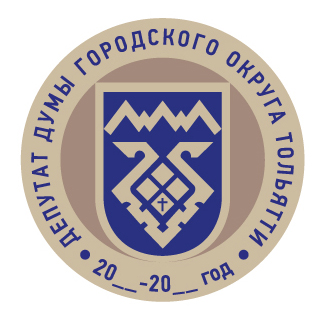 __________________________________________